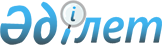 "Қазақстан Республикасы Ұлттық экономика министрлігі Табиғи монополияларды реттеу комитетінің аумақтық бөлімшелерінің ережелерін бекіту туралы" Қазақстан Республикасы Ұлттық экономика министрлігі Табиғи монополияларды реттеу комитетінің 2019 жылғы 23 тамыздағы № 1-НҚ бұйрығына толықтырулар енгізу туралыҚазақстан Республикасы Ұлттық экономика министрлігінің Табиғи монополияларды реттеу комитеті Төрағасының 2021 жылғы 3 маусымдағы № 51-НҚ бұйрығы.
      "Құқықтық актілер туралы" 2016 жылғы 6 сәуірдегі Қазақстан Республикасы Заңының 65-бабының 3-тармағына сәйкес БҰЙЫРАМЫН:
      1. "Қазақстан Республикасы Ұлттық экономика министрлігі Табиғи монополияларды реттеу комитетінің аумақтық бөлімшелерінің ережелерін бекіту туралы" Қазақстан Республикасы Ұлттық экономика министрлігі Табиғи монополияларды реттеу комитетінің 2019 жылғы 23 тамыздағы №1-НҚ бұйрығына мынадай толықтырулар енгізілсін:
      көрсетілген бұйрықпен бекітілген Қазақстан Республикасы Ұлттық экономика министрлігі Табиғи монополияларды реттеу комитетінің Нұр - Сұлтан қаласы бойынша департаменті туралы ережеде:
      14 - тармақ мынадай мазмұндағы 55-1), 55-2), 55-3) және 55-4) тармақшалармен толықтырылсын:
      "55-1) мемлекеттік қызметке кіру, мемлекеттік қызметті өткеру және тоқтату, қызметтік тексерістерді жүргізу, әкімшілік мемлекеттік қызметшілердің қызметін бағалау, аттестаттау және оқыту жүргізу, оның ішінде мемлекеттік қызмет персоналы бойынша бірыңғай автоматтандырылған дерекқорда (ақпараттық жүйеде) рәсімдерін сақтауды қамтамасыз ету;
      55-2) Департамент қызметкерлерінің лауазымдық нұсқаулықтарын әзірлеуді, оны уәкілетті тұлғаға бекітуге енгізу бойынша жалпы үйлестіруді қамтамасыз етеді және мемлекеттік әкімшілік қызметшіні оның лауазымдық нұсқаулығымен, сондай-ақ лауазымдық нұсқаулыққа енгізілген өзгерістер мен толықтырулармен таныстыруды жүзеге асырады;
      55-3) кадрларды іріктеуді ұйымдастыру, мемлекеттік қызметшілердің мемлекеттік қызметті өткеруіне байланысты құжаттарды ресімдеу, мемлекеттік қызметшілердің дербес деректерін есепке алуды жүзеге асыру, мемлекеттік әкімшілік қызметшілердің қызметін бағалауды жүргізуді ұйымдастыруды жүзеге асырады;
      55-4) табиғи монополия субъектілерінің Қазақстан Республикасының табиғи монополиялар туралы заңнамасын бұзудың анықталған белгілері туралы ақпаратты немесе материалдарды хабарлауды және уәкілетті органдарға ұсынуды жүзеге асыру.".
      көрсетілген бұйрықпен бекітілген Қазақстан Республикасы Ұлттық экономика министрлігі Табиғи монополияларды реттеу комитетінің Алматы қаласы бойынша департаменті туралы ережеде:
      14 - тармақ мынадай мазмұндағы 55-1), 55-2), 55-3) және 55-4) тармақшалармен толықтырылсын:
      "55-1) мемлекеттік қызметке кіру, мемлекеттік қызметті өткеру және тоқтату, қызметтік тексерістерді жүргізу, әкімшілік мемлекеттік қызметшілердің қызметін бағалау, аттестаттау және оқыту жүргізу, оның ішінде мемлекеттік қызмет персоналы бойынша бірыңғай автоматтандырылған дерекқорда (ақпараттық жүйеде) рәсімдерін сақтауды қамтамасыз ету;
      55-2) Департамент қызметкерлерінің лауазымдық нұсқаулықтарын әзірлеуді, оны уәкілетті тұлғаға бекітуге енгізу бойынша жалпы үйлестіруді қамтамасыз етеді және мемлекеттік әкімшілік қызметшіні оның лауазымдық нұсқаулығымен, сондай-ақ лауазымдық нұсқаулыққа енгізілген өзгерістер мен толықтырулармен таныстыруды жүзеге асырады;
      55-3) кадрларды іріктеуді ұйымдастыру, мемлекеттік қызметшілердің мемлекеттік қызметті өткеруіне байланысты құжаттарды ресімдеу, мемлекеттік қызметшілердің дербес деректерін есепке алуды жүзеге асыру, мемлекеттік әкімшілік қызметшілердің қызметін бағалауды жүргізуді ұйымдастыруды жүзеге асырады;
      55-4) табиғи монополия субъектілерінің Қазақстан Республикасының табиғи монополиялар туралы заңнамасын бұзудың анықталған белгілері туралы ақпаратты немесе материалдарды хабарлауды және уәкілетті органдарға ұсынуды жүзеге асыру.".
      көрсетілген бұйрықпен бекітілген Қазақстан Республикасы Ұлттық экономика министрлігі Табиғи монополияларды реттеу комитетінің Шымкент қаласы бойынша департаменті туралы ережеде:
      14 - тармақ мынадай мазмұндағы 55-1), 55-2), 55-3) және 55-4) тармақшалармен толықтырылсын:
      "55-1) мемлекеттік қызметке кіру, мемлекеттік қызметті өткеру және тоқтату, қызметтік тексерістерді жүргізу, әкімшілік мемлекеттік қызметшілердің қызметін бағалау, аттестаттау және оқыту жүргізу, оның ішінде мемлекеттік қызмет персоналы бойынша бірыңғай автоматтандырылған дерекқорда (ақпараттық жүйеде) рәсімдерін сақтауды қамтамасыз ету;
      55-2) Департамент қызметкерлерінің лауазымдық нұсқаулықтарын әзірлеуді, оны уәкілетті тұлғаға бекітуге енгізу бойынша жалпы үйлестіруді қамтамасыз етеді және мемлекеттік әкімшілік қызметшіні оның лауазымдық нұсқаулығымен, сондай-ақ лауазымдық нұсқаулыққа енгізілген өзгерістер мен толықтырулармен таныстыруды жүзеге асырады;
      55-3) кадрларды іріктеуді ұйымдастыру, мемлекеттік қызметшілердің мемлекеттік қызметті өткеруіне байланысты құжаттарды ресімдеу, мемлекеттік қызметшілердің дербес деректерін есепке алуды жүзеге асыру, мемлекеттік әкімшілік қызметшілердің қызметін бағалауды жүргізуді ұйымдастыруды жүзеге асырады;
      55-4) табиғи монополия субъектілерінің Қазақстан Республикасының табиғи монополиялар туралы заңнамасын бұзудың анықталған белгілері туралы ақпаратты немесе материалдарды хабарлауды және уәкілетті органдарға ұсынуды жүзеге асыру.".
      көрсетілген бұйрықпен бекітілген Қазақстан Республикасы Ұлттық экономика министрлігі Табиғи монополияларды реттеу комитетінің Ақмола облысы бойынша департаменті туралы ережеде:
      14 - тармақ мынадай мазмұндағы 55-1), 55-2), 55-3) және 55-4) тармақшалармен толықтырылсын:
      "55-1) мемлекеттік қызметке кіру, мемлекеттік қызметті өткеру және тоқтату, қызметтік тексерістерді жүргізу, әкімшілік мемлекеттік қызметшілердің қызметін бағалау, аттестаттау және оқыту жүргізу, оның ішінде мемлекеттік қызмет персоналы бойынша бірыңғай автоматтандырылған дерекқорда (ақпараттық жүйеде) рәсімдерін сақтауды қамтамасыз ету;
      55-2) Департамент қызметкерлерінің лауазымдық нұсқаулықтарын әзірлеуді, оны уәкілетті тұлғаға бекітуге енгізу бойынша жалпы үйлестіруді қамтамасыз етеді және мемлекеттік әкімшілік қызметшіні оның лауазымдық нұсқаулығымен, сондай-ақ лауазымдық нұсқаулыққа енгізілген өзгерістер мен толықтырулармен таныстыруды жүзеге асырады;
      55-3) кадрларды іріктеуді ұйымдастыру, мемлекеттік қызметшілердің мемлекеттік қызметті өткеруіне байланысты құжаттарды ресімдеу, мемлекеттік қызметшілердің дербес деректерін есепке алуды жүзеге асыру, мемлекеттік әкімшілік қызметшілердің қызметін бағалауды жүргізуді ұйымдастыруды жүзеге асырады;
      55-4) табиғи монополия субъектілерінің Қазақстан Республикасының табиғи монополиялар туралы заңнамасын бұзудың анықталған белгілері туралы ақпаратты немесе материалдарды хабарлауды және уәкілетті органдарға ұсынуды жүзеге асыру.".
      көрсетілген бұйрықпен бекітілген Қазақстан Республикасы Ұлттық экономика министрлігі Табиғи монополияларды реттеу комитетінің Ақтөбе облысы бойынша департаменті туралы ережеде:
      14 - тармақ мынадай мазмұндағы 55-1), 55-2), 55-3) және 55-4) тармақшалармен толықтырылсын:
      "55-1) мемлекеттік қызметке кіру, мемлекеттік қызметті өткеру және тоқтату, қызметтік тексерістерді жүргізу, әкімшілік мемлекеттік қызметшілердің қызметін бағалау, аттестаттау және оқыту жүргізу, оның ішінде мемлекеттік қызмет персоналы бойынша бірыңғай автоматтандырылған дерекқорда (ақпараттық жүйеде) рәсімдерін сақтауды қамтамасыз ету;
      55-2) Департамент қызметкерлерінің лауазымдық нұсқаулықтарын әзірлеуді, оны уәкілетті тұлғаға бекітуге енгізу бойынша жалпы үйлестіруді қамтамасыз етеді және мемлекеттік әкімшілік қызметшіні оның лауазымдық нұсқаулығымен, сондай-ақ лауазымдық нұсқаулыққа енгізілген өзгерістер мен толықтырулармен таныстыруды жүзеге асырады;
      55-3) кадрларды іріктеуді ұйымдастыру, мемлекеттік қызметшілердің мемлекеттік қызметті өткеруіне байланысты құжаттарды ресімдеу, мемлекеттік қызметшілердің дербес деректерін есепке алуды жүзеге асыру, мемлекеттік әкімшілік қызметшілердің қызметін бағалауды жүргізуді ұйымдастыруды жүзеге асырады;
      55-4) табиғи монополия субъектілерінің Қазақстан Республикасының табиғи монополиялар туралы заңнамасын бұзудың анықталған белгілері туралы ақпаратты немесе материалдарды хабарлауды және уәкілетті органдарға ұсынуды жүзеге асыру.".
      көрсетілген бұйрықпен бекітілген Қазақстан Республикасы Ұлттық экономика министрлігі Табиғи монополияларды реттеу комитетінің Алматы облысы бойынша департаменті туралы ережеде:
      14 - тармақ мынадай мазмұндағы 55-1), 55-2), 55-3) және 55-4) тармақшалармен толықтырылсын:
      "55-1) мемлекеттік қызметке кіру, мемлекеттік қызметті өткеру және тоқтату, қызметтік тексерістерді жүргізу, әкімшілік мемлекеттік қызметшілердің қызметін бағалау, аттестаттау және оқыту жүргізу, оның ішінде мемлекеттік қызмет персоналы бойынша бірыңғай автоматтандырылған дерекқорда (ақпараттық жүйеде) рәсімдерін сақтауды қамтамасыз ету;
      55-2) Департамент қызметкерлерінің лауазымдық нұсқаулықтарын әзірлеуді, оны уәкілетті тұлғаға бекітуге енгізу бойынша жалпы үйлестіруді қамтамасыз етеді және мемлекеттік әкімшілік қызметшіні оның лауазымдық нұсқаулығымен, сондай-ақ лауазымдық нұсқаулыққа енгізілген өзгерістер мен толықтырулармен таныстыруды жүзеге асырады;
      55-3) кадрларды іріктеуді ұйымдастыру, мемлекеттік қызметшілердің мемлекеттік қызметті өткеруіне байланысты құжаттарды ресімдеу, мемлекеттік қызметшілердің дербес деректерін есепке алуды жүзеге асыру, мемлекеттік әкімшілік қызметшілердің қызметін бағалауды жүргізуді ұйымдастыруды жүзеге асырады;
      55-4) табиғи монополия субъектілерінің Қазақстан Республикасының табиғи монополиялар туралы заңнамасын бұзудың анықталған белгілері туралы ақпаратты немесе материалдарды хабарлауды және уәкілетті органдарға ұсынуды жүзеге асыру.".
      көрсетілген бұйрықпен бекітілген Қазақстан Республикасы Ұлттық экономика министрлігі Табиғи монополияларды реттеу комитетінің Атырау облысы бойынша департаменті туралы ережеде:
      14 - тармақ мынадай мазмұндағы 55-1), 55-2), 55-3) және 55-4) тармақшалармен толықтырылсын:
      "55-1) мемлекеттік қызметке кіру, мемлекеттік қызметті өткеру және тоқтату, қызметтік тексерістерді жүргізу, әкімшілік мемлекеттік қызметшілердің қызметін бағалау, аттестаттау және оқыту жүргізу, оның ішінде мемлекеттік қызмет персоналы бойынша бірыңғай автоматтандырылған дерекқорда (ақпараттық жүйеде) рәсімдерін сақтауды қамтамасыз ету;
      55-2) Департамент қызметкерлерінің лауазымдық нұсқаулықтарын әзірлеуді, оны уәкілетті тұлғаға бекітуге енгізу бойынша жалпы үйлестіруді қамтамасыз етеді және мемлекеттік әкімшілік қызметшіні оның лауазымдық нұсқаулығымен, сондай-ақ лауазымдық нұсқаулыққа енгізілген өзгерістер мен толықтырулармен таныстыруды жүзеге асырады;
      55-3) кадрларды іріктеуді ұйымдастыру, мемлекеттік қызметшілердің мемлекеттік қызметті өткеруіне байланысты құжаттарды ресімдеу, мемлекеттік қызметшілердің дербес деректерін есепке алуды жүзеге асыру, мемлекеттік әкімшілік қызметшілердің қызметін бағалауды жүргізуді ұйымдастыруды жүзеге асырады;
      55-4) табиғи монополия субъектілерінің Қазақстан Республикасының табиғи монополиялар туралы заңнамасын бұзудың анықталған белгілері туралы ақпаратты немесе материалдарды хабарлауды және уәкілетті органдарға ұсынуды жүзеге асыру.".
      көрсетілген бұйрықпен бекітілген Қазақстан Республикасы Ұлттық экономика министрлігі Табиғи монополияларды реттеу комитетінің Шығыс Қазақстан облысы бойынша департаменті туралы ережеде:
      14 - тармақ мынадай мазмұндағы 55-1), 55-2), 55-3) және 55-4) тармақшалармен толықтырылсын:
      "55-1) мемлекеттік қызметке кіру, мемлекеттік қызметті өткеру және тоқтату, қызметтік тексерістерді жүргізу, әкімшілік мемлекеттік қызметшілердің қызметін бағалау, аттестаттау және оқыту жүргізу, оның ішінде мемлекеттік қызмет персоналы бойынша бірыңғай автоматтандырылған дерекқорда (ақпараттық жүйеде) рәсімдерін сақтауды қамтамасыз ету;
      55-2) Департамент қызметкерлерінің лауазымдық нұсқаулықтарын әзірлеуді, оны уәкілетті тұлғаға бекітуге енгізу бойынша жалпы үйлестіруді қамтамасыз етеді және мемлекеттік әкімшілік қызметшіні оның лауазымдық нұсқаулығымен, сондай-ақ лауазымдық нұсқаулыққа енгізілген өзгерістер мен толықтырулармен таныстыруды жүзеге асырады;
      55-3) кадрларды іріктеуді ұйымдастыру, мемлекеттік қызметшілердің мемлекеттік қызметті өткеруіне байланысты құжаттарды ресімдеу, мемлекеттік қызметшілердің дербес деректерін есепке алуды жүзеге асыру, мемлекеттік әкімшілік қызметшілердің қызметін бағалауды жүргізуді ұйымдастыруды жүзеге асырады;
      55-4) табиғи монополия субъектілерінің Қазақстан Республикасының табиғи монополиялар туралы заңнамасын бұзудың анықталған белгілері туралы ақпаратты немесе материалдарды хабарлауды және уәкілетті органдарға ұсынуды жүзеге асыру.".
      көрсетілген бұйрықпен бекітілген Қазақстан Республикасы Ұлттық экономика министрлігі Табиғи монополияларды реттеу комитетінің Жамбыл облысы бойынша департаменті туралы ережеде:
      14 - тармақ мынадай мазмұндағы 55-1), 55-2), 55-3) және 55-4) тармақшалармен толықтырылсын:
      "55-1) мемлекеттік қызметке кіру, мемлекеттік қызметті өткеру және тоқтату, қызметтік тексерістерді жүргізу, әкімшілік мемлекеттік қызметшілердің қызметін бағалау, аттестаттау және оқыту жүргізу, оның ішінде мемлекеттік қызмет персоналы бойынша бірыңғай автоматтандырылған дерекқорда (ақпараттық жүйеде) рәсімдерін сақтауды қамтамасыз ету;
      55-2) Департамент қызметкерлерінің лауазымдық нұсқаулықтарын әзірлеуді, оны уәкілетті тұлғаға бекітуге енгізу бойынша жалпы үйлестіруді қамтамасыз етеді және мемлекеттік әкімшілік қызметшіні оның лауазымдық нұсқаулығымен, сондай-ақ лауазымдық нұсқаулыққа енгізілген өзгерістер мен толықтырулармен таныстыруды жүзеге асырады;
      55-3) кадрларды іріктеуді ұйымдастыру, мемлекеттік қызметшілердің мемлекеттік қызметті өткеруіне байланысты құжаттарды ресімдеу, мемлекеттік қызметшілердің дербес деректерін есепке алуды жүзеге асыру, мемлекеттік әкімшілік қызметшілердің қызметін бағалауды жүргізуді ұйымдастыруды жүзеге асырады;
      55-4) табиғи монополия субъектілерінің Қазақстан Республикасының табиғи монополиялар туралы заңнамасын бұзудың анықталған белгілері туралы ақпаратты немесе материалдарды хабарлауды және уәкілетті органдарға ұсынуды жүзеге асыру.".
      көрсетілген бұйрықпен бекітілген Қазақстан Республикасы Ұлттық экономика министрлігі Табиғи монополияларды реттеу комитетінің Батыс Қазақстан облысы бойынша департаменті туралы ережеде:
      8-тармақ мынадай редакцияда жазылсын: 
      "8. Департаменттің заңды мекен-жайы: 090000, Қазақстан Республикасы, Батыс Қазақстан облысы, Орал қаласы, Н. Назарбаев даңғылы, 177".
      14 - тармақ мынадай мазмұндағы 55-1), 55-2), 55-3) және 55-4) тармақшалармен толықтырылсын:
      "55-1) мемлекеттік қызметке кіру, мемлекеттік қызметті өткеру және тоқтату, қызметтік тексерістерді жүргізу, әкімшілік мемлекеттік қызметшілердің қызметін бағалау, аттестаттау және оқыту жүргізу, оның ішінде мемлекеттік қызмет персоналы бойынша бірыңғай автоматтандырылған дерекқорда (ақпараттық жүйеде) рәсімдерін сақтауды қамтамасыз ету;
      55-2) Департамент қызметкерлерінің лауазымдық нұсқаулықтарын әзірлеуді, оны уәкілетті тұлғаға бекітуге енгізу бойынша жалпы үйлестіруді қамтамасыз етеді және мемлекеттік әкімшілік қызметшіні оның лауазымдық нұсқаулығымен, сондай-ақ лауазымдық нұсқаулыққа енгізілген өзгерістер мен толықтырулармен таныстыруды жүзеге асырады;
      55-3) кадрларды іріктеуді ұйымдастыру, мемлекеттік қызметшілердің мемлекеттік қызметті өткеруіне байланысты құжаттарды ресімдеу, мемлекеттік қызметшілердің дербес деректерін есепке алуды жүзеге асыру, мемлекеттік әкімшілік қызметшілердің қызметін бағалауды жүргізуді ұйымдастыруды жүзеге асырады;
      55-4) табиғи монополия субъектілерінің Қазақстан Республикасының табиғи монополиялар туралы заңнамасын бұзудың анықталған белгілері туралы ақпаратты немесе материалдарды хабарлауды және уәкілетті органдарға ұсынуды жүзеге асыру.".
      көрсетілген бұйрықпен бекітілген Қазақстан Республикасы Ұлттық экономика министрлігі Табиғи монополияларды реттеу комитетінің Қарағанды облысы бойынша департаменті туралы ережеде:
      14 - тармақ мынадай мазмұндағы 55-1), 55-2), 55-3) және 55-4) тармақшалармен толықтырылсын:
      "55-1) мемлекеттік қызметке кіру, мемлекеттік қызметті өткеру және тоқтату, қызметтік тексерістерді жүргізу, әкімшілік мемлекеттік қызметшілердің қызметін бағалау, аттестаттау және оқыту жүргізу, оның ішінде мемлекеттік қызмет персоналы бойынша бірыңғай автоматтандырылған дерекқорда (ақпараттық жүйеде) рәсімдерін сақтауды қамтамасыз ету;
      55-2) Департамент қызметкерлерінің лауазымдық нұсқаулықтарын әзірлеуді, оны уәкілетті тұлғаға бекітуге енгізу бойынша жалпы үйлестіруді қамтамасыз етеді және мемлекеттік әкімшілік қызметшіні оның лауазымдық нұсқаулығымен, сондай-ақ лауазымдық нұсқаулыққа енгізілген өзгерістер мен толықтырулармен таныстыруды жүзеге асырады;
      55-3) кадрларды іріктеуді ұйымдастыру, мемлекеттік қызметшілердің мемлекеттік қызметті өткеруіне байланысты құжаттарды ресімдеу, мемлекеттік қызметшілердің дербес деректерін есепке алуды жүзеге асыру, мемлекеттік әкімшілік қызметшілердің қызметін бағалауды жүргізуді ұйымдастыруды жүзеге асырады;
      55-4) табиғи монополия субъектілерінің Қазақстан Республикасының табиғи монополиялар туралы заңнамасын бұзудың анықталған белгілері туралы ақпаратты немесе материалдарды хабарлауды және уәкілетті органдарға ұсынуды жүзеге асыру.".
      көрсетілген бұйрықпен бекітілген Қазақстан Республикасы Ұлттық экономика министрлігі Табиғи монополияларды реттеу комитетінің Қостанай облысы бойынша департаменті туралы ережеде:
      14 - тармақ мынадай мазмұндағы 55-1), 55-2), 55-3) және 55-4) тармақшалармен толықтырылсын:
      "55-1) мемлекеттік қызметке кіру, мемлекеттік қызметті өткеру және тоқтату, қызметтік тексерістерді жүргізу, әкімшілік мемлекеттік қызметшілердің қызметін бағалау, аттестаттау және оқыту жүргізу, оның ішінде мемлекеттік қызмет персоналы бойынша бірыңғай автоматтандырылған дерекқорда (ақпараттық жүйеде) рәсімдерін сақтауды қамтамасыз ету;
      55-2) Департамент қызметкерлерінің лауазымдық нұсқаулықтарын әзірлеуді, оны уәкілетті тұлғаға бекітуге енгізу бойынша жалпы үйлестіруді қамтамасыз етеді және мемлекеттік әкімшілік қызметшіні оның лауазымдық нұсқаулығымен, сондай-ақ лауазымдық нұсқаулыққа енгізілген өзгерістер мен толықтырулармен таныстыруды жүзеге асырады;
      55-3) кадрларды іріктеуді ұйымдастыру, мемлекеттік қызметшілердің мемлекеттік қызметті өткеруіне байланысты құжаттарды ресімдеу, мемлекеттік қызметшілердің дербес деректерін есепке алуды жүзеге асыру, мемлекеттік әкімшілік қызметшілердің қызметін бағалауды жүргізуді ұйымдастыруды жүзеге асырады;
      55-4) табиғи монополия субъектілерінің Қазақстан Республикасының табиғи монополиялар туралы заңнамасын бұзудың анықталған белгілері туралы ақпаратты немесе материалдарды хабарлауды және уәкілетті органдарға ұсынуды жүзеге асыру.".
      көрсетілген бұйрықпен бекітілген Қазақстан Республикасы Ұлттық экономика министрлігі Табиғи монополияларды реттеу комитетінің Қызылорда облысы бойынша департаменті туралы ережеде:
      14 - тармақ мынадай мазмұндағы 55-1), 55-2), 55-3) және 55-4) тармақшалармен толықтырылсын:
      "55-1) мемлекеттік қызметке кіру, мемлекеттік қызметті өткеру және тоқтату, қызметтік тексерістерді жүргізу, әкімшілік мемлекеттік қызметшілердің қызметін бағалау, аттестаттау және оқыту жүргізу, оның ішінде мемлекеттік қызмет персоналы бойынша бірыңғай автоматтандырылған дерекқорда (ақпараттық жүйеде) рәсімдерін сақтауды қамтамасыз ету;
      55-2) Департамент қызметкерлерінің лауазымдық нұсқаулықтарын әзірлеуді, оны уәкілетті тұлғаға бекітуге енгізу бойынша жалпы үйлестіруді қамтамасыз етеді және мемлекеттік әкімшілік қызметшіні оның лауазымдық нұсқаулығымен, сондай-ақ лауазымдық нұсқаулыққа енгізілген өзгерістер мен толықтырулармен таныстыруды жүзеге асырады;
      55-3) кадрларды іріктеуді ұйымдастыру, мемлекеттік қызметшілердің мемлекеттік қызметті өткеруіне байланысты құжаттарды ресімдеу, мемлекеттік қызметшілердің дербес деректерін есепке алуды жүзеге асыру, мемлекеттік әкімшілік қызметшілердің қызметін бағалауды жүргізуді ұйымдастыруды жүзеге асырады;
      55-4) табиғи монополия субъектілерінің Қазақстан Республикасының табиғи монополиялар туралы заңнамасын бұзудың анықталған белгілері туралы ақпаратты немесе материалдарды хабарлауды және уәкілетті органдарға ұсынуды жүзеге асыру.".
      көрсетілген бұйрықпен бекітілген Қазақстан Республикасы Ұлттық экономика министрлігі Табиғи монополияларды реттеу комитетінің Маңғыстау облысы бойынша департаменті туралы ережеде:
      14 - тармақ мынадай мазмұндағы 55-1), 55-2), 55-3) және 55-4) тармақшалармен толықтырылсын:
      "55-1) мемлекеттік қызметке кіру, мемлекеттік қызметті өткеру және тоқтату, қызметтік тексерістерді жүргізу, әкімшілік мемлекеттік қызметшілердің қызметін бағалау, аттестаттау және оқыту жүргізу, оның ішінде мемлекеттік қызмет персоналы бойынша бірыңғай автоматтандырылған дерекқорда (ақпараттық жүйеде) рәсімдерін сақтауды қамтамасыз ету;
      55-2) Департамент қызметкерлерінің лауазымдық нұсқаулықтарын әзірлеуді, оны уәкілетті тұлғаға бекітуге енгізу бойынша жалпы үйлестіруді қамтамасыз етеді және мемлекеттік әкімшілік қызметшіні оның лауазымдық нұсқаулығымен, сондай-ақ лауазымдық нұсқаулыққа енгізілген өзгерістер мен толықтырулармен таныстыруды жүзеге асырады;
      55-3) кадрларды іріктеуді ұйымдастыру, мемлекеттік қызметшілердің мемлекеттік қызметті өткеруіне байланысты құжаттарды ресімдеу, мемлекеттік қызметшілердің дербес деректерін есепке алуды жүзеге асыру, мемлекеттік әкімшілік қызметшілердің қызметін бағалауды жүргізуді ұйымдастыруды жүзеге асырады;
      55-4) табиғи монополия субъектілерінің Қазақстан Республикасының табиғи монополиялар туралы заңнамасын бұзудың анықталған белгілері туралы ақпаратты немесе материалдарды хабарлауды және уәкілетті органдарға ұсынуды жүзеге асыру.".
      көрсетілген бұйрықпен бекітілген Қазақстан Республикасы Ұлттық экономика министрлігі Табиғи монополияларды реттеу комитетінің Павлодар облысы бойынша департаменті туралы ережеде:
      14 - тармақ мынадай мазмұндағы 55-1), 55-2), 55-3) және 55-4) тармақшалармен толықтырылсын:
      "55-1) мемлекеттік қызметке кіру, мемлекеттік қызметті өткеру және тоқтату, қызметтік тексерістерді жүргізу, әкімшілік мемлекеттік қызметшілердің қызметін бағалау, аттестаттау және оқыту жүргізу, оның ішінде мемлекеттік қызмет персоналы бойынша бірыңғай автоматтандырылған дерекқорда (ақпараттық жүйеде) рәсімдерін сақтауды қамтамасыз ету;
      55-2) Департамент қызметкерлерінің лауазымдық нұсқаулықтарын әзірлеуді, оны уәкілетті тұлғаға бекітуге енгізу бойынша жалпы үйлестіруді қамтамасыз етеді және мемлекеттік әкімшілік қызметшіні оның лауазымдық нұсқаулығымен, сондай-ақ лауазымдық нұсқаулыққа енгізілген өзгерістер мен толықтырулармен таныстыруды жүзеге асырады;
      55-3) кадрларды іріктеуді ұйымдастыру, мемлекеттік қызметшілердің мемлекеттік қызметті өткеруіне байланысты құжаттарды ресімдеу, мемлекеттік қызметшілердің дербес деректерін есепке алуды жүзеге асыру, мемлекеттік әкімшілік қызметшілердің қызметін бағалауды жүргізуді ұйымдастыруды жүзеге асырады;
      55-4) табиғи монополия субъектілерінің Қазақстан Республикасының табиғи монополиялар туралы заңнамасын бұзудың анықталған белгілері туралы ақпаратты немесе материалдарды хабарлауды және уәкілетті органдарға ұсынуды жүзеге асыру.".
      көрсетілген бұйрықпен бекітілген Қазақстан Республикасы Ұлттық экономика министрлігі Табиғи монополияларды реттеу комитетінің Солтүстік Қазақстан облысы бойынша департаменті туралы ережеде:
      14 - тармақ мынадай мазмұндағы 55-1), 55-2), 55-3) және 55-4) тармақшалармен толықтырылсын:
      "55-1) мемлекеттік қызметке кіру, мемлекеттік қызметті өткеру және тоқтату, қызметтік тексерістерді жүргізу, әкімшілік мемлекеттік қызметшілердің қызметін бағалау, аттестаттау және оқыту жүргізу, оның ішінде мемлекеттік қызмет персоналы бойынша бірыңғай автоматтандырылған дерекқорда (ақпараттық жүйеде) рәсімдерін сақтауды қамтамасыз ету;
      55-2) Департамент қызметкерлерінің лауазымдық нұсқаулықтарын әзірлеуді, оны уәкілетті тұлғаға бекітуге енгізу бойынша жалпы үйлестіруді қамтамасыз етеді және мемлекеттік әкімшілік қызметшіні оның лауазымдық нұсқаулығымен, сондай-ақ лауазымдық нұсқаулыққа енгізілген өзгерістер мен толықтырулармен таныстыруды жүзеге асырады;
      55-3) кадрларды іріктеуді ұйымдастыру, мемлекеттік қызметшілердің мемлекеттік қызметті өткеруіне байланысты құжаттарды ресімдеу, мемлекеттік қызметшілердің дербес деректерін есепке алуды жүзеге асыру, мемлекеттік әкімшілік қызметшілердің қызметін бағалауды жүргізуді ұйымдастыруды жүзеге асырады;
      55-4) табиғи монополия субъектілерінің Қазақстан Республикасының табиғи монополиялар туралы заңнамасын бұзудың анықталған белгілері туралы ақпаратты немесе материалдарды хабарлауды және уәкілетті органдарға ұсынуды жүзеге асыру.".
      көрсетілген бұйрықпен бекітілген Қазақстан Республикасы Ұлттық экономика министрлігі Табиғи монополияларды реттеу комитетінің Түркістан облысы бойынша департаменті туралы ережеде:
      14 - тармақ мынадай мазмұндағы 55-1), 55-2), 55-3) және 55-4) тармақшалармен толықтырылсын:
      "55-1) мемлекеттік қызметке кіру, мемлекеттік қызметті өткеру және тоқтату, қызметтік тексерістерді жүргізу, әкімшілік мемлекеттік қызметшілердің қызметін бағалау, аттестаттау және оқыту жүргізу, оның ішінде мемлекеттік қызмет персоналы бойынша бірыңғай автоматтандырылған дерекқорда (ақпараттық жүйеде) рәсімдерін сақтауды қамтамасыз ету;
      55-2) Департамент қызметкерлерінің лауазымдық нұсқаулықтарын әзірлеуді, оны уәкілетті тұлғаға бекітуге енгізу бойынша жалпы үйлестіруді қамтамасыз етеді және мемлекеттік әкімшілік қызметшіні оның лауазымдық нұсқаулығымен, сондай-ақ лауазымдық нұсқаулыққа енгізілген өзгерістер мен толықтырулармен таныстыруды жүзеге асырады;
      55-3) кадрларды іріктеуді ұйымдастыру, мемлекеттік қызметшілердің мемлекеттік қызметті өткеруіне байланысты құжаттарды ресімдеу, мемлекеттік қызметшілердің дербес деректерін есепке алуды жүзеге асыру, мемлекеттік әкімшілік қызметшілердің қызметін бағалауды жүргізуді ұйымдастыруды жүзеге асырады;
      55-4) табиғи монополия субъектілерінің Қазақстан Республикасының табиғи монополиялар туралы заңнамасын бұзудың анықталған белгілері туралы ақпаратты немесе материалдарды хабарлауды және уәкілетті органдарға ұсынуды жүзеге асыру.".
      2. Қазақстан Республикасы Ұлттық экономика министрлігінің Табиғи монополияларды реттеу комитетінің Персоналды басқару қызметі (кадр қызметі) заңнамада белгіленген тәртіппен:
      1) осы бұйрыққа қол қойылған күнінен бастап күнтізбелік он күн ішінде қазақ және орыс тілдерінде ресми жариялау және Қазақстан Республикасы нормативтік құқықтық актілерінің эталондық бақылау банкіне енгізу үшін Қазақстан Республикасы Әділет министрлігінің "Қазақстан Республикасының Заңнама және құқықтық ақпарат институты" шаруашылық жүргізу құқығындағы республикалық мемлекеттік кәсіпорнына жіберуді;
      2) осы бұйрықты Қазақстан Республикасы Ұлттық экономика министрлігі мен Қазақстан Республикасы Ұлттық экономика министрлігінің Табиғи монополияларды реттеу комитетінің интернет - ресурстарында орналастыруды қамтамасыз етсін.
      3. Осы бұйрық қол қойылған күнінен бастап күшіне енеді.
					© 2012. Қазақстан Республикасы Әділет министрлігінің «Қазақстан Республикасының Заңнама және құқықтық ақпарат институты» ШЖҚ РМК
				
      Төраға

А. Дарбаев
